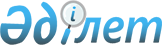 Еуразиялық экономикалық комиссия Алқасының кейбір шешімдерінің күші жойылды деп тану туралыЕуразиялық экономикалық комиссия Алқасының 2015 жылғы 18 тамыздағы № 94 шешімі
      Еуразиялық экономикалық комиссия туралы ереженің (2014 жылғы 29 мамырдағы Еуразиялық экономикалық одақ  туралы  шартқа №1 қосымша) 43-тармағының 2) тармақшасына және 48-тармағына сәйкес Еуразиялық экономикалық комиссия Алқасы шешті:
      1. Мыналардың:
      Еуразиялық экономикалық комиссия Алқасының "Кеден одағының кедендік шекарасында бақылаушы органдардың өзара іс-қимылы жөніндегі консультативтік комитеттің құрамын бекіту туралы" 2014 жылғы 25 наурыздағы № 47 шешімінің;
      Еуразиялық экономикалық комиссия Алқасының "Кеден одағының кедендік шекарасында бақылаушы органдардың өзара іс-қимылы жөніндегі консультативтік комитеттің құрамына өзгерістер енгізу туралы" 2014 жылғы 16 қыркүйектегі № 158 шешімінің күші жойылды деп танылсын.
      2. Осы Шешім ресми жарияланған күнінен бастап күнтізбелік 30 күн өткен соң күшіне енеді.
					© 2012. Қазақстан Республикасы Әділет министрлігінің «Қазақстан Республикасының Заңнама және құқықтық ақпарат институты» ШЖҚ РМК
				
      Еуразиялық экономикалық комиссияАлқасының Төрағасы

В. Христенко
